Ein Lapbook zu einem HaustierIhr habt bereits gelernt, die Begriffe „Wildtier“, „Haustier“, „Nutztier“ und „Heimtier“ voneinander zu unterscheiden. Zu den „Haustieren“ gehören „Heimtiere“, wie Katzen, Hunde und Goldhamster, sowie „Nutztiere“, wie Kühe, Schweine und Hühner. Zum Thema „Bauernhof“ habt ihr schon sehr kreativ Plakate gestaltet. Diese Fähigkeiten könnt ihr mit der Gestaltung eines Lapbooks erweitern. Gestalte ein Lapbook-Plakat zu einem Haustier deiner Wahl.Informiere dich im Internet über „Lapbooks“ und drucke verschiedene Vorlagen aus. Du brauchst dafür: Papier in verschiedenen Farben, Plakatpapier, Schere, Kleber, Lineal oder GeodreieckMusterbeutelklammern. Entscheide dich für ein Haustier, das du auf dem Lapbook-Plakat vorstellen möchtest. Wähle zum Beispiel eines der folgenden Tiere aus: Hund, Katze, Pferd, Huhn, Goldhamster, Kaninchen, Meerschweinchen. Du darfst auch ein anderes Haustier wählen. Falls ihr welche zu Hause habt, lies Bücher über das ausgewählte Tier. Du kannst auch im Internet nach Informationen über das Tier suchen. Zum Beispiel unter: https://www.blinde-kuh.deMache dir Notizen zu folgenden Aspekten:TierklasseKörperbau und Aussehenbesondere Eigenschaften und FähigkeitenErnährungNutzen für den MenschenAbstammung von der Wildform.Schreibe zu jedem Aspekt einen kurzen Text auf die Innenseite eines Lapbooks. Schreibe eine passende Frage oder einen Titel auf die Außenseite, sodass die Leserinnen und Leser neugierig auf die Informationen im Innern werden. Du kannst auch die 
Außenseite kreativ gestalten.Schreibe einen Titel auf dein Plakat und gestalte das Plakat mit den Lapbooks und dem Bild. https://www.zaubereinmaleins.de/kommentare/blanko-vorlagen-fuer-lapbook-innenteile....589/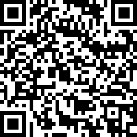 